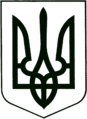 УКРАЇНА
МОГИЛІВ-ПОДІЛЬСЬКА МІСЬКА РАДА
ВІННИЦЬКОЇ ОБЛАСТІР І Ш Е Н Н Я  №456Про затвердження складу тендерного комітету виконавчого комітету Могилів -Подільської міської радиКеруючись ст.ст. 26, 59 Закону України "Про місцеве самоврядування в Україні", відповідно до ст.11 Закону Україну «Про публічні закупівлі», наказом Міністерства Економічного розвитку і торгівлі України «Про затвердження форм документів у сфері публічних закупівель» від 22.03.2016 року №490, з метою створення конкурентного середовища у сфері державних закупівель, запобігання проявам корупції, забезпечення прозорості процедур закупівель товарів, робіт та послуг за кошти міського бюджету, розпорядником яких є виконавчий комітет Могилів-Подільської міської ради, досягнення оптимального і раціонального їх використання, керуючись рішенням 9 сесії Могилів-Подільської міської ради 7 скликання від 19.07.2016 року №218 «Про проведення допорогових електронних закупівель»,-                                міська рада ВИРІШИЛА:1.	Створити тендерний комітет виконавчого комітету Могилів-Подільської     міської ради та затвердити його склад згідно з додатком.2.	Контроль за виконанням цього рішення покласти на першого     заступника голови секретаря ради Гоцуляка М.В..        Міський голова	                                                      П. БровкоДодаток до рішення 15 сесіїміської ради 7 скликання                                                                                      від 11.07.2017 року № 456СКЛАДтендерного комітету виконавчого комітету Могилів-Подільської міської радиСекретар міської ради                                                      М. ГоцулякВід 11.07.2017р.15 сесії7 скликанняГолова комітету:Горбатюк Руслан Володимировичкеруючий справами виконкому.Заступник голови комітету:Покима Інна Олександрівнаначальник юридичного відділу міської ради та виконкому.Секретар комітету:Аверіна Тетяна Юріївнапровідний спеціаліст юридичного відділу апарату міської ради та виконкому.Члени комітету:Микитин Вікторія Іванівнаначальник загального відділу апарату міської ради та виконкому;Куйбіда Марія Василівнаначальник відділу бухгалтерського обліку та звітності, головний бухгалтер апарату міської ради та виконкому;Німченко Ірина Анатоліївна начальник відділу організаційно-кадрової роботи апарату міської ради та виконкому;Шинкарук Тетяна Борисівназавідувач сектору з кадрових питань відділу організаційно-кадрової роботи апарату міської ради та виконкому.